Общество с ограниченной  ответственностью «ВМ-ПЛАСТ»Юр. адрес  :          420094 РТ г. Казань ул. Короленко 58/1Почтовый адрес  420094 РТ г. Казань ул. Короленко 58/1ИНН 1657204612 КПП 165701001ОГРН 1151690100528ОКПО 72629711р/с 40702810245730000239в ПАО «АК БАРС» БАНКБИК 049205805к/с 30101810000000000805Тел 8(843)202-32-88Email igor@vmplast.ruДиректор Меркулов Игорь Вячеславович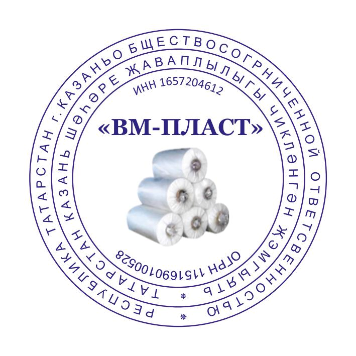 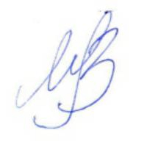 